Jesus kom og ville døpesi Judeas vakre land,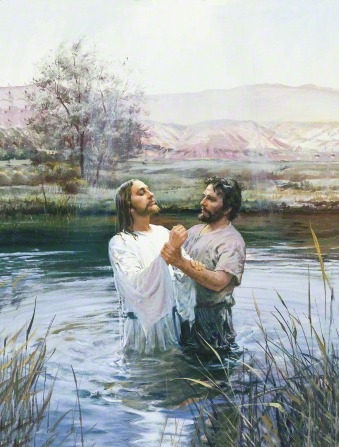 ble av døperen Johannessenket ned i Jordans vann.«Loven den må bli fullbyrdet,» var hans ord til døperen.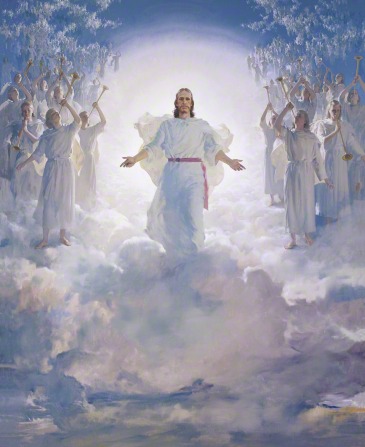 Ingen annen vei kan førefrem til Gud i himmelen.Også vi må søke visdom,kraft og styrke i hans ord,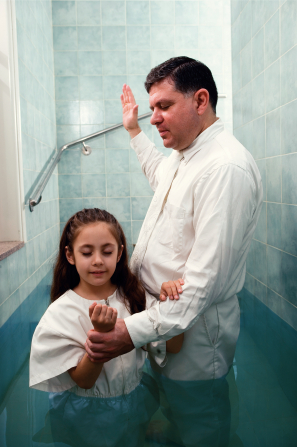 vende om og la oss døpe,gå i Jesu egne spor.